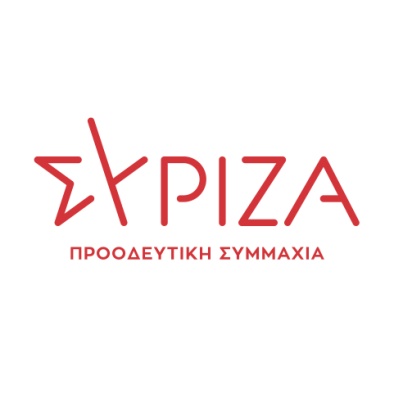 7/05/2021Απόσπασμα ομιλίας Τρ. Αλεξιάδη – 25.04.21 – Διαδικτυακή εκδήλωση ΟΜ ΣΥΡΙΖΑ ΑλίμουΤώρα ερχόμαστε στο αγαπημένο θέμα, στο ζήτημα της φορολογίας.Κοιτάξτε, το ζήτημα της φορολογίας ανοίγει ένα μεγάλο ιδεολογικό διάλογο μεταξύ Δεξιάς και Αριστεράς. Να σας θυμίσω ότι ο ΣΥΝΑΣΠΙΣΜΟΣ, ο μικρός ΣΥΝΑΣΠΙΣΜΟΣ στα όρια του «μπαίνουμε δεν μπαίνουμε» στη Βουλή έλεγε και πολύ σωστά , ότι πρέπει να αυξηθεί η φορολογική επιβάρυνση ως  ποσοστό του ΑΕΠ. Διότι ήμασταν  κάτω από τον Ευρωπαϊκό μέσο όρο. Όταν έχεις χαμηλά φορολογικά έσοδα, δεν μπορείς να χρηματοδοτήσεις επαρκώς, δαπάνες για υγεία, για παιδεία,  κοινωνικές δαπάνες κλπ. Άρα είναι σαφέστατο ότι θέλουμε περισσότερα φορολογικά έσοδα για να κάνουμε καλύτερη διαχείριση του δημοσίου. Το ερώτημα δεν είναι λίγοι ή πολλοί φόροι, το ερώτημα το έχει απαντήσει ο Κωνσταντίνος Καραμανλής από τη δεκαετία του 70, με το Σύνταγμά του. Το ερώτημα είναι δίκαιοι ή άδικοι φόροι; Το Σύνταγμα λοιπόν, το οποίο δεν διαβάζει ο Κυριάκος Μητσοτάκης και οι υπόλοιποι τώρα Νεοδημοκράτες, είναι σαφέστατο. Θέλουμε δίκαιους φόρους. Άρα το ζήτημα δεν είναι αν μειώνουμε ή αυξάνουμε τους φόρους, αλλά αν έχουμε δίκαιους ή άδικους φόρους. Στο πρόγραμμα πρέπει να γίνουν πολλές συζητήσεις και τεκμηριώσεις και συμβολές. Δεν θέλω να ανοίξω τώρα τη κουβέντα. Αλλά με στοιχεία μπορώ να σας αποδείξω ότι δεν υπερφορολογήσαμε, ούτε επιβαρύναμε τη μεσαία τάξη. Αυτό είναι μια προπαγάνδα του αντιπάλου, στην οποία  δυστυχώς «τσιμπάνε» και κάποιοι δικοί μας. Ότι κάναμε λάθη στον τομέα της φορολογίας, εγώ πρώτος θα πω ότι κάναμε τα περισσότερα και εγώ προσωπικά έχω μερίδιο ευθύνης. Όχι όμως να αποδεχθούμε αυτά που λέει ο αντίπαλος. Αυτό όμως είναι μια άλλου είδους κουβέντα, και πρέπει το επόμενο χρονικό διάστημα να συζητήσουμε: Τί κάνουμε με τον ΕΝΦΙΑ; τον κρατάμε; τον αυξάνουμε; τον μειώνουμε ή τον αλλάζουμε με κάτι άλλο; Εκεί θέλουμε και τη δική σας συμβολή και σ’ αυτά και σε άλλα θέματα .Στο θέμα των φορολογικών συντελεστών  των εταιρειών, να σας θυμίσω από την εποχή του Ρήγκαν και της Θάτσερ, υπήρχε η λογική του να μειωθούν οι φορολογικοί συντελεστές και να υπάρχει ένας ενιαίος φορολογικός συντελεστής σε όλες τις εταιρείες. Ε αυτό, είναι μια καθαρά νεοφιλελεύθερη άποψη. Εμείς δεν έχουμε αυτή την άποψη, και δεν την έχει και το Σύνταγμα της Ελλάδας, που λέει ότι φορολογείται ο καθένας ανάλογα με τις δυνατότητές του. Τελευταία κουβέντα, πριν σας χαιρετήσω. Δεν θα μας συγχωρέσουν ποτέ το ότι βεβαιώσαμε 291 εκ. φόρους περισσότερο στα μεγάλα ΜΈσα Ενημέρωσης, και καλά κάναμε, και ότι αυξήσαμε τους φόρους στην Ναυτιλία από τα 15 εκ. περίπου το χρόνο σε πάνω από 140 εκ. Αυτά δεν θα μας τα συγχωρήσουν, αλλά γι’ αυτά είμαστε και υπερήφανοι.